世界骨科矫形大师汇聚的殿堂“伊里扎洛夫报告会”会议议题：库尔干国际科学实践会议---“伊里扎洛夫报告会”会议主题：支撑——运动系统的缺陷会议安排：2018年6月14日--2018年6月16日会议组织者：俄罗斯创伤和矫形康复科学中心，即伊里扎洛夫医学院中国北京国家康复中心;乌兹别克斯坦共和国卫生部创伤和矫形科学—研究学院;哈萨斯坦共和国民族科研中心，母婴和儿童“大学中心”基金会;意大利人道医院;美国德克萨斯苏格兰礼仪儿童医院;美国帕利骨科脊柱研究所;俄罗斯卫生部以“Г.И.Турнера”命名的儿童矫形科学—研究学院;俄罗斯卫生部以“Н.Н.Приорова”命名的民族医学创伤和矫形科学—研究中心;俄罗斯创伤—矫形联盟;俄罗斯ASAMI 会议模式：全程国外直播的形式会议观看方式：方式一、关注微信公众号“伊里扎洛夫外固定技术”，回复“支撑”二字，点击直播的观看链接地址或者直接扫描二维码，进入直播间观看。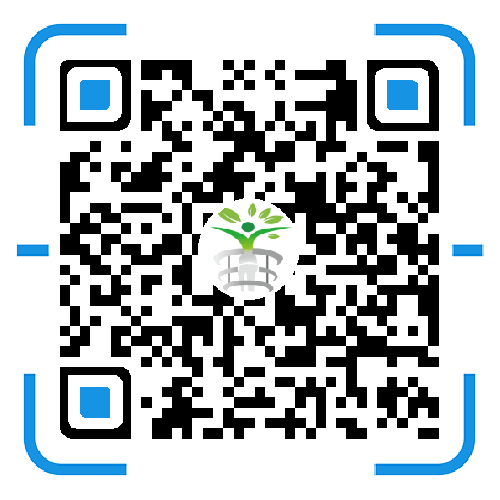 方式二、通过以下方式观看现场直播1、电脑观看网址：http://mudu.tv/watch/20810592、手机扫描二维码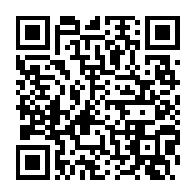 现场直播技术支持：山东伊里扎洛夫商务信息咨询有限公司